Информације о могућим изменама у програму на тел. 2642-178Адреса:Краљице Наталије 33, 11000 Београд   е-mail: kultura@ruskidom.rs; www.ruskidom.rs  ПРОГРАМ МАНИФЕСТАЦИЈАРУСКОГ ДОМАУ БЕОГРАДУАПРИЛ 2018. год.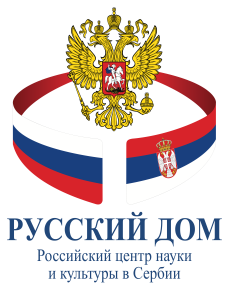 ПРОГРАММА МЕРОПРИЯТИЙРУССКОГО ДОМАВ БЕЛГРАДЕМАЙ  2018 г.Година руског балета. Година добровољаца и волонтераГод российского балета. Год добровольца и волонтераГодина руског балета. Година добровољаца и волонтераГод российского балета. Год добровольца и волонтераГодина руског балета. Година добровољаца и волонтераГод российского балета. Год добровольца и волонтераГодина руског балета. Година добровољаца и волонтераГод российского балета. Год добровольца и волонтераНазив манифестацијеНазив манифестацијеДатумНазвание мероприятияФилмски фестивал „Пауза за рат“Фондација за друштвену подршку„Мост генерација“Пројекат за очување сећања на Други светски ратФилмске пројекцијеФилмски фестивал „Пауза за рат“Фондација за друштвену подршку„Мост генерација“Пројекат за очување сећања на Други светски ратФилмске пројекције2.05.среда11:00Библиотека Кинофестиваль «Перерыв на войну»Фонд социальной поддержки населения"Мост поколений"Проект по сохранению памятио Великой Отечественной войнеКинопоказыТакмичарски фестивал„Руска песма“ 1 етапа БеоградТакмичарски фестивал„Руска песма“ 1 етапа Београд4.05.петак12:00Велика салаФестиваль-конкурс«Русская песня» 1 этапБелград  „Велика имена Русије“Поводом 115. годишњице рођења песника и преводиоца Николаја ЗаболоцкогИзложба књига и фотографија „Велика имена Русије“Поводом 115. годишњице рођења песника и преводиоца Николаја ЗаболоцкогИзложба књига и фотографија7.05.понедељакБиблиотека«Великие имена России»К 115-летию русского советского поэтаи переводчика Н.А. Заболоцкого Книжная и фотодокументальная экспозицияПоводом 73. годишњице Велике ПобедеПројекција документарног филма„Пораз немачке војске под Москвом“ 1942.Режија: Леонид Варламов, Иља КопалинФилм на руском језику Поводом 73. годишњице Велике ПобедеПројекција документарног филма„Пораз немачке војске под Москвом“ 1942.Режија: Леонид Варламов, Иља КопалинФилм на руском језику 8.05.уторак11:00БиблиотекаК 73-й годовщине Великой ПобедыПоказ документального фильма «Разгром немецких войск под Москвой» 1942 г.Режиссеры: Л. Варламов, И. КопалинФильм на русском языке Методички семинарза професоре руског језика и књижевности  српских школа и гимназијаМетодички семинарза професоре руског језика и књижевности  српских школа и гимназија8.05.уторак19:00Сала за конференцијеМетодический семинарпреподавателей русского языка и литературысербских школ и гимназийПоводом 73. годишњице Велике ПобедеМеђународна акција„Бесмртни пук“Свечани концерт на платоу испредСкупштине градаПремијерна пројекција играног филма„Собибор“ Русија 2017. год.Режија: Константин ХабенскиУлаз слободанПоводом 73. годишњице Велике ПобедеМеђународна акција„Бесмртни пук“Свечани концерт на платоу испредСкупштине градаПремијерна пројекција играног филма„Собибор“ Русија 2017. год.Режија: Константин ХабенскиУлаз слободан9.05.среда17:0017:3019:00Комбанк дворанаДечанска 14К 73-й годовщине Великой ПобедыМеждународная акция «Бессмертный полк»Праздничный концерт на площади перед Мэрией городаПремьерный показ фильма «Собибор», Россия 2017 г.Режиссер: Константин Хабенский Вход свободныйВебинар „Знање о Русији“Школски часопис о култури и уметности„Веденска страна“Лектор: сликар, професор, издавач часописа Н.М. ЛокотковУ сарадњи са руском                         Председничком библиотекомВебинар „Знање о Русији“Школски часопис о култури и уметности„Веденска страна“Лектор: сликар, професор, издавач часописа Н.М. ЛокотковУ сарадњи са руском                         Председничком библиотеком10.05четвртак11:00библиотекаВидеолекторий «Знание о России» 
Школьный журнал о культуре и искусстве«Введенская сторона»Лектор: художник, преподаватель, издатель журнала Н.М. ЛокотьковСовместно с РоссийскойПрезидентской библиотекойПоводом 73. годишњице Велике ПобедеПројекција филма „Бели тигар“, 2012. Режија: Карен ШахназаровПревод на српски језикПоводом 73. годишњице Велике ПобедеПројекција филма „Бели тигар“, 2012. Режија: Карен ШахназаровПревод на српски језик15.05.уторак11:00БиблиотекаК 73-й годовщине Великой ПобедыПоказ фильма «Белый тигр», 2012 г.Режиссер: К. ШахназаровС сербскими титрамиКонцертученика средњих школа и гимназија Србијеу којима се учи руски језикКонцертученика средњих школа и гимназија Србијеу којима се учи руски језик16.05.среда19:00Велика салаКонцертучеников средних школ и гимназий Сербии, изучающих русский языкЗавршни концертученика музичке школе„Сергеј Рахмањинов“Завршни концертученика музичке школе„Сергеј Рахмањинов“17.05.четвртак19:00Велика салаОтчетный концертучеников музыкальной школыимени С.В. РахманиноваМеђународна конференција„Култура, политика, разумевање“Заједно са Белгородским државним националним  истраживачким универзитетом (БелГУ)Међународна конференција„Култура, политика, разумевање“Заједно са Белгородским државним националним  истраживачким универзитетом (БелГУ)18.05.петакСала за конференцијеМеждународная конференция«Культура, политика, взаимопонимание»Совместно с Белгородским государственным национальным исследовательским университетом (БелГУ)Семинар „Закони здравља“доктора Павела РудинаЗаједно са Удружењем''Дуговечностплус''Семинар „Закони здравља“доктора Павела РудинаЗаједно са Удружењем''Дуговечностплус''19.05.субота9:00-15:00Семинар «Уроки здоровья»доктора Павла РудинаСовместно с обществом«Долговечность плюс»Поводом Дана словенске писмености                     и културеСвечани концертПоводом Дана словенске писмености                     и културеСвечани концерт19.05.субота11:00Плато Храма Светог СавеКо Дню славянской письменностии культурыТоржественный концертПоводом 85. годишњице Руског дома у оквиру манифестације Ноћ музејаОтварање изложбе Државног меморијалног, историјско-уметничког и музејског комплекса „Василије Поленов“Поставке:„Василије Поленов и савременици“,„Имање Поленових“, „Ликови Русије“ Наступ ансамбла „Гудачи Светог Ђорђа“Поводом 85. годишњице Руског дома у оквиру манифестације Ноћ музејаОтварање изложбе Државног меморијалног, историјско-уметничког и музејског комплекса „Василије Поленов“Поставке:„Василије Поленов и савременици“,„Имање Поленових“, „Ликови Русије“ Наступ ансамбла „Гудачи Светог Ђорђа“19.05.субота17:00 – 02:00 ГалеријаК 85-летнему юбилею Русского Дома в рамках мероприятия  Ночь в музее Открытие выставки Государственного мемориального, историко-художественного и природного музея-заповедника В.Д. ПоленоваЭкспозиции:«В.Д. Поленов и художники его круга»,«Усадьба Поленовых», «Лики России» Выступление струнного ансамбля „Святой Георгий“ Поводом Дана музејаПројекција филма„Један сат у Ермитажу“, 2008.Филм на руском језику Поводом Дана музејаПројекција филма„Један сат у Ермитажу“, 2008.Филм на руском језику22.05.уторак11:00БиблиотекаКо Дню музеяПоказ фильма«Один час в Эрмитаже», 2008 годФильм на русском языкеВече сећања на великог Живана СаранадићаВече сећања на великог Живана Саранадића22.05.уторак19:00Велика салаВечерь памяти великогоЖивана СарамандичаПоводом Дана словенске писмености и културеМузичко –ликовно вече„У матрјошке лицидерско срце“Заједно са Друштвом српско-руског братства „Александар Невски“ и Удружењем ликовних стваралаца „Милена Павловић Барили“, ПожаревацПоводом Дана словенске писмености и културеМузичко –ликовно вече„У матрјошке лицидерско срце“Заједно са Друштвом српско-руског братства „Александар Невски“ и Удружењем ликовних стваралаца „Милена Павловић Барили“, Пожаревац24.05.четвртак19:00Велика салаКо Дню славянской письменности и культурыМузыкально-художественный вечерь«У матрешки лицидерское сердце»Совместно с Обществом сербско-русского братства «Александр Невский»и Объединением художников «Милена Павлович Барили», Пожаревац Концерт"Монголска музика у Руском дому“у извођењу солисте монголске опереУржин Јелић (мецо сопран)Гост: Јована Ћуровић (сопран)Концерт"Монголска музика у Руском дому“у извођењу солисте монголске опереУржин Јелић (мецо сопран)Гост: Јована Ћуровић (сопран)25.05.уторак19:00Велика салаКонцерт«Монгольская музыка в Русском Доме»в исполнение певцы монгольской оперыУржин Елич, меццо-сопраноГость: Елена Джурович, сопрано Поводом 85-годишњице Руског домаКњижевно-музичко вече„Наше школе у Руском дому“Наступ хора „Лучинушка“Диригент, председник Друштва за очување спомена на Русе у Србији             Андреј ТарасјевПоводом 85-годишњице Руског домаКњижевно-музичко вече„Наше школе у Руском дому“Наступ хора „Лучинушка“Диригент, председник Друштва за очување спомена на Русе у Србији             Андреј Тарасјев30.05.среда19:00Велика салаК 85-летнему юбилею Русского Дома Литературно-музыкальный вечер«Наши школы в Русском Доме»Выступление хора „Лучинушка“Руководитель хора, председатель Общества сохранения памяти о русских в Сербии А.В. Тарасьев